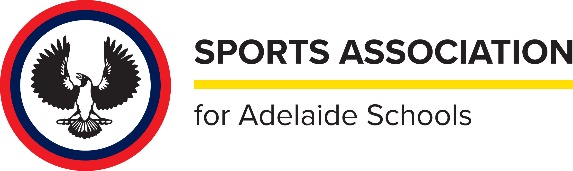 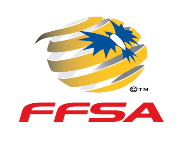 SAAS 1st XVIII TEAM SHEETBOTH TEAMS ARE RESPONSIBLE TO SUBMIT A TEAM SHEET TO THE UMPIRES BEFORE THE START OF PLAY.FAILURE TO DO SO WILL EQUAL NO PLAYER VOTES FOR B&F (COMPLETE ALL SECTIONS)SchoolTeam CoachTeam ManagerTeam CaptainGame Day TeamsVVRoundDateDateHome TeamGroundGroundPlayer Full Name (First and Second Name)Player Number12345678910111213141516171819202122EmergencyEmergency 